VÝPOČET VNITŘNÍHO VODOVODU – PRŮTOK A DNVZOROVÁ UKÁZKAVÝPOČET PRŮTOKU A NÁVRH DN SVODU 2‘-1‘  Vstupní data:Typ budovy: HOTELStoupačka č.1: 	6xWC (9 l) 	q = 0,1Stoupačka č.2: 	7xU		q = 0,2		Stoupačka č.3: 	5xV + 4xB	q = V = 0,3        B = 0,1	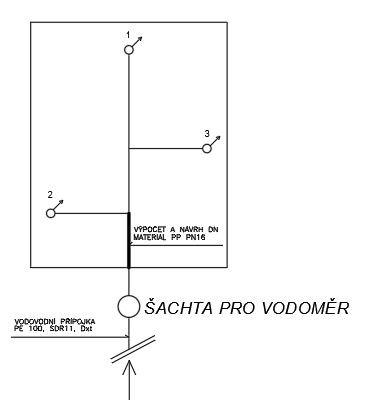 Postup:1. Uveďte vzorec  Q = Q = Q = q – VIZ Příloha 1 2. Dosazení do vzorce a výpočet Q = = Q = 0,1 .  +  0,2 .   + 0,3 .  + 0,1 .  = 0,24 +0,53 + 0,67 + 0,2 = 1,64 l/s3. Kontrola přes tzb-infohttps://voda.tzb-info.cz/tabulky-a-vypocty/72-vypoctovy-prutok-vnitrniho-vodovodu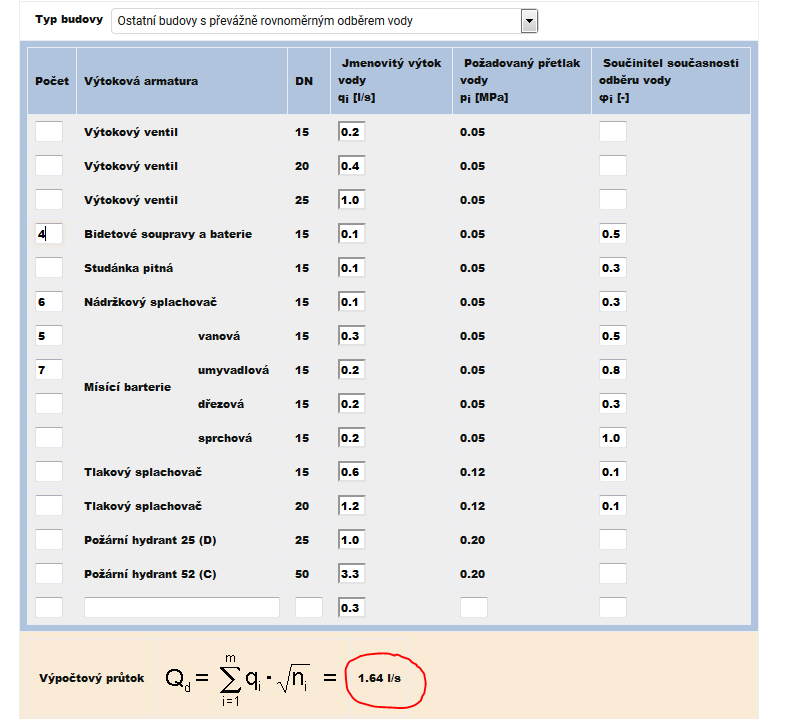 4. Návrh DN, viz Příloha 2DN 40  PP PN 16, 50 x 6,9 mm   viz Příloha 35. Tlaková ztráta  na 1m,  viz Příloha 3Bez interpolace, takže cca l/s  kPa/m1,6  0,7671,8  0,9481,64  cca 0,8 kPa/m6. Rychlost vody v potrubí , viz Příloha 3l/s  m/s1,6 1,61,8  1,71,64  cca1,62 m/s 7. Kontrola rychlosti dle Přílohy 41,62 m/s pro PP je v souladu od 0,5 do 3 ms 8 Kontrola výsledků Dle tzb-info.czhttps://vytapeni.tzb-info.cz/tabulky-a-vypocty/87-vypocet-tlakove-ztraty-trenim-v-potrubi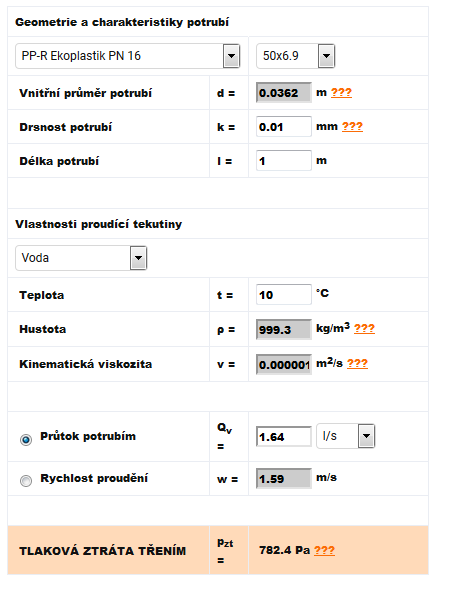 9. Závěrečné posouzení - kontrolaPříloha 1, str. 141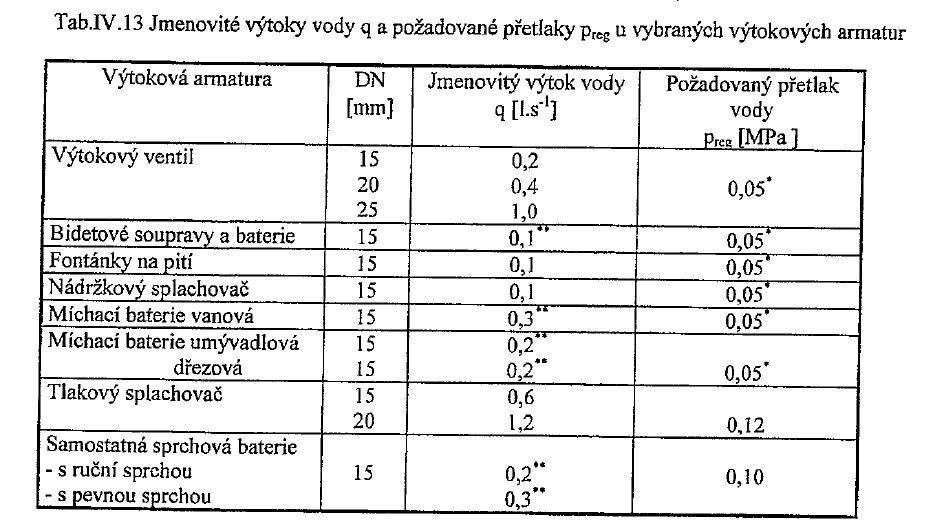 Příloha 2, str.143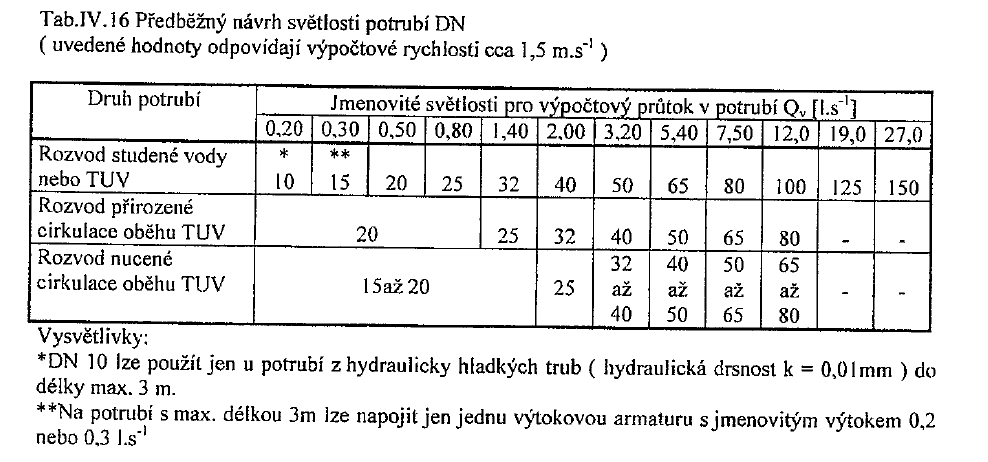 Příloha 3, str.168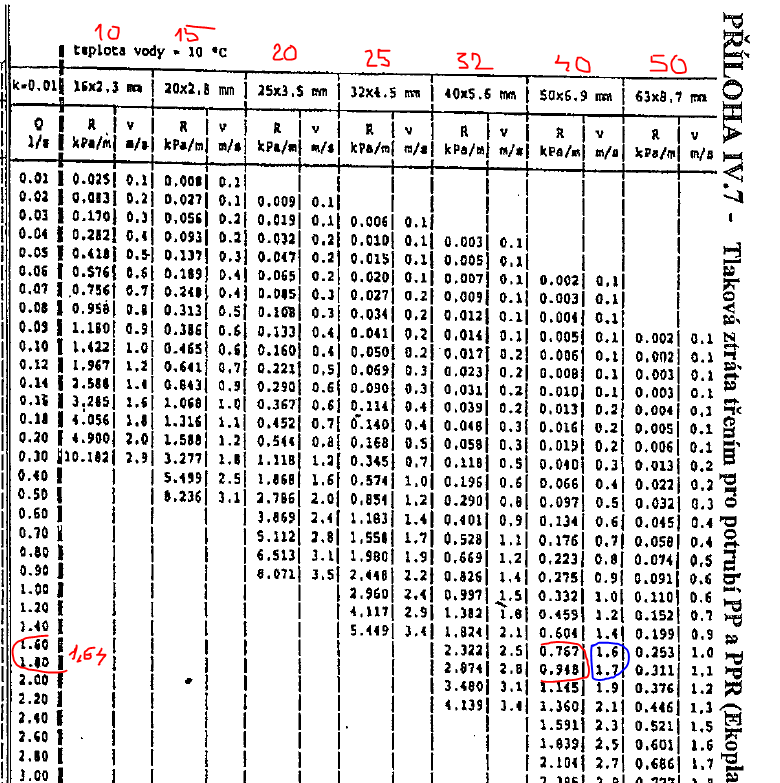 Příloha 4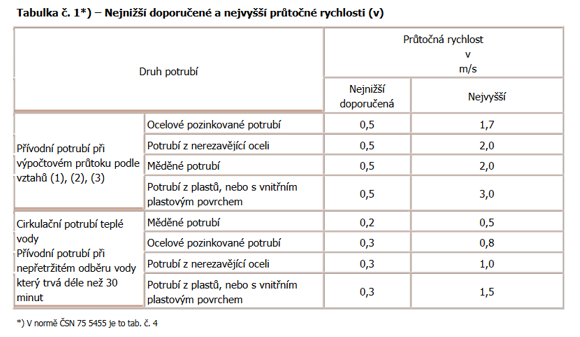 Manuální výpočetHodnoty z tzb-infoPrůtok l/s1,641,64Potrubí DxtPP 50 x 6,9PP 50 x 6,9Tlaková ztráta kPa/m800782,4Rychlost m/s1,621,59